9.10 HW Writing Equations of Circles				Name: ______________________________Review: Write the equation of the circle in STANDARD form.1)  				2)  Directions: Write the equation of the circle in GENERAL form.3)  				4)  5)  					6)  Directions: Write the equation of the circle in both forms.7)  Center: (2, –3) & Radius: 7					8)  Center: (–13, –16) & Point on the Circle:                      ( –10, –16)9)  Center: (0, 5) & Diameter: 10				10)  Center: (4, 1) & Point on the Circle: (4, 4)11)  Ends of the diameter are (18,  –13) and (4, –3)		12)  Center: (0, 13) & Area of 25 13)  Ends of Diameter are (0, 0) & (0, 6)			14)  Center:  (3, 1) & Circumference of 10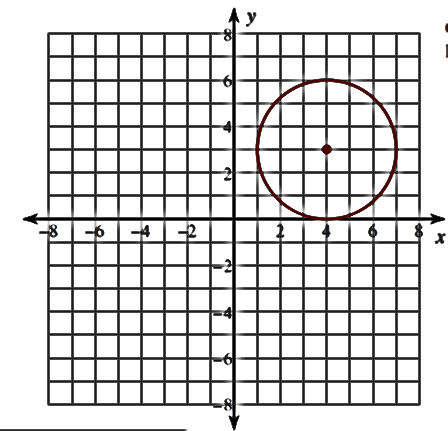 15)  								16)  Center (1, –4) & Tangent to x = 5	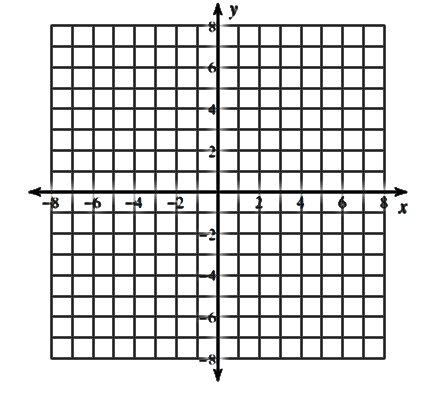 17)  Center: (0, 0) & Tangent to y = –3			18)  Inscribed in the system of y = 3, y = 7, x = 1, & x = 5